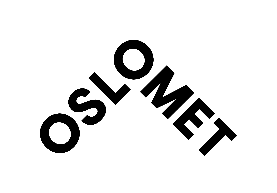 Bacheloroppgave/Fordypningsoppgave[Slett det som ikke passer][Tittel på oppgaven][Her kan du skrive en undertittel]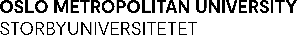 